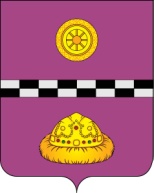 ПОСТАНОВЛЕНИЕот  19 сентября 2018 г.                                                                                        	 № 347О внесении изменений в постановление администрации муниципального района «Княжпогостский» от 2 июля 2018 г. № 256 «Об  утверждении Положения об оплате труда работников  муниципальных учреждений физической культуры и спорта муниципального района«Княжпогостский»
В соответствии с приказом Министерства физической культуры и спорта Республики Коми от 29 августа 2018 г. № 01-12/257  «О внесении изменений в приказ Министерства физической культуры и спорта Республики Коми от 29 июня 2018 г. № 01-12/185 «Об утверждении Положения об оплате труда работников государственных бюджетных и автономных учреждений физической культуры и спорта Республики Коми»ПОСТАНОВЛЯЮ: Внести в постановление администрации муниципального района «Княжпогостский» от 2 июля 2018 г. № 256 «Об утверждении Положения об оплате труда работников муниципальных учреждений физической культуры и спорта муниципального района «Княжпогостский» следующее изменение:Положение об оплате труда работников муниципальных учреждений физической культуры и спорта муниципального района «Княжпогостский» утвержденное постановлением (приложение), изложить в редакции согласно приложению.Контроль за исполнением настоящего постановления возложить на первого заместителя руководителя администрации муниципального района «Княжпогостский» И.В. Панченко. Рекомендовать руководителям городских, главам сельских поселений принять аналогичные нормативные правовые акты.Настоящее постановление подлежит официальному опубликованию.Руководитель администрации               		                                          В.И. Ивочкин        ,Приложение к постановлению администрации муниципального района «Княжпогостский от 19 сентября 2018 г. № 347«УтвержденоПриложение к постановлениюадминистрации муниципального района «Княжпогостский»от 2 июля  2018 г. № 256(приложение)ПОЛОЖЕНИЕ ОБ ОПЛАТЕ ТРУДА РАБОТНИКОВ МУНИЦИПАЛЬНЫХ УЧРЕЖДЕНИЙ ФИЗИЧЕСКОЙ КУЛЬТУРЫ И СПОРТА МУНИЦИПАЛЬНОГО РАЙОНА «КНЯЖПОГОСТСКИЙ»Раздел 1. ОБЩИЕ ПОЛОЖЕНИЯНастоящее Положение об оплате труда работников муниципальных 	учреждений физической культуры и спорта муниципального района «Княжпогостский», в отношении которых отдел культуры и спорта администрации муниципального района «Княжпогостский» осуществляет функции и полномочия учредителя (далее соответственно – Положение, Учреждение) разработано в соответствии с Законом Республики Коми от 12 ноября 2004 г. № 58-РЗ «О некоторых вопросах в сфере оплаты труда работников государственных учреждений Республики Коми, государственных унитарных предприятий Республики Коми и территориального фонда обязательного медицинского страхования Республики Коми», постановлением Правительства Республики Коми от 20 января 2010г. № 14 «Об оплате труда работников государственных бюджетных, автономных и казенных учреждений Республики Коми» и определяет систему оплаты труда (далее - отраслевая система оплаты труда) работников Учреждений.Отраслевая система оплаты труда работников Учреждения устанавливается локальными нормативными актами Учреждения и состоит из должностного оклада (оклада), выплат компенсационного и стимулирующего характера.Положение устанавливает:1) размеры должностных окладов (окладов) по квалификационным уровням профессиональных квалификационных групп;2) условия и размеры установления выплат компенсационного и стимулирующего характера;3) условия оплаты труда и порядок регулирования уровня заработной платы руководителя, заместителей руководителя, главного бухгалтера Учреждения;4) порядок и условия оплаты труда тренеров Учреждений, реализующих программу спортивной подготовки (спортивных школ, детско-юношеских спортивных школ);5) порядок формирования планового фонда оплаты труда работников Учреждения.1.4. Отраслевая система оплаты труда работников Учреждения устанавливается соглашениями, локальными нормативными актами в соответствии с трудовым законодательством, иными нормативными правовыми актами Российской Федерации, содержащими нормы трудового права, законами и иными нормативными правовыми актами Республики Коми, нормативно-правовыми актами Княжпогостского района.1.5. Отраслевая система оплаты труда работников Учреждения формируется с учетом единого тарифно-квалификационного справочника работ и профессий рабочих, единого квалификационного справочника должностей руководителей, специалистов и служащих или профессиональных стандартов, профессиональных квалификационных групп.1.6. Локальный нормативный акт, устанавливающий систему оплаты труда работников Учреждения, утверждается руководителем Учреждения. 1.7. Месячная заработная плата работника, полностью отработавшего за этот период норму рабочего времени и выполнившего норму труда (трудовые обязанности), не может быть ниже минимального размера оплаты труда.Раздел  2. ДОЛЖНОСТНЫЕ ОКЛАДЫ, ОКЛАДЫ СПЕЦИАЛИСТОВ, СЛУЖАЩИХ И РАБОЧИХ Должностные оклады (оклады) работников Учреждений устанавливаются на основе отнесения занимаемых ими должностей служащих (профессий рабочих) к профессиональным квалификационным группам или квалификационным уровням соответствующей профессиональной квалификационной группы:Должностные оклады работников физической культуры и спорта устанавливаются на основе профессиональных квалификационных групп должностей, утвержденных приказом Министерства здравоохранения и социального развития Российской Федерации от 27 февраля 2012 г. № 165н «Об утверждении профессиональных квалификационных групп должностей работников физической культуры и спорта».Размеры должностных окладов по профессиональным квалификационным группам работников физической культуры и спорта:Должностные оклады медицинских работников Учреждений устанавливаются на основе профессиональных квалификационных групп должностей, утвержденных Приказом Министерства здравоохранения и социального развития Российской Федерации от 6 августа 2007 года № 526 «Об утверждении профессиональных квалификационных групп должностей медицинских и фармацевтических работников».Размеры должностных окладов по профессиональным квалификационным группам должностей медицинских и фармацевтических работников:Должностные оклады работников культуры устанавливаются на основе профессиональных квалификационных групп должностей, утвержденных приказом Министерства здравоохранения и социального развития Российской Федерации от 31 августа 2007 г. № 570 «Об утверждении профессиональных квалификационных групп должностей работников культуры, искусства и кинематографии».Размеры должностных окладов по профессиональным квалификационным группам должностей работников культуры, искусства и кинематографии:Должностные оклады работников, занимающих общеотраслевые должности руководителей, специалистов и служащих, устанавливаются на основе профессиональных квалификационных групп, утвержденных приказом Министерства здравоохранения и социального развития Российской Федерации от 29 мая 2008 года № 247н «Об утверждении профессиональных квалификационных групп общеотраслевых должностей руководителей, специалистов и служащих».Размеры должностных окладов по профессиональным квалификационным группам общеотраслевых должностей руководителей, специалистов и служащих:Примечания:<*> за исключением случаев, когда должность с наименованием «главный» является составной частью должности руководителя или заместителя руководителя организации либо исполнение функций по должности специалиста с наименованием «главный» возлагается на руководителя и заместителя руководителя организации;2.1.5. Размеры должностных окладов, предусмотренные разделами «1 квалификационный уровень» - «4 квалификационный уровень» профессиональной квалификационной группы «Общеотраслевые должности служащих второго  уровня», распространяются на должность техника по контрольно-измерительным приборам и автоматике с учетом предусмотренного квалификационными характеристиками внутридолжностного категорирования.2.1.6. Размеры должностных окладов, предусмотренные разделами «1 квалификационный уровень» - «4 квалификационный уровень» профессиональной квалификационной группы «Общеотраслевые должности служащих третьего  уровня», распространяются на должности: специалист по охране труда, специалист гражданской обороны, инженер по эксплуатации оборудования с учетом  предусмотренного квалификационными характеристиками внутридолжностного категорирования.2.1.7. Размер должностного оклада, предусмотренный разделом «1 квалификационный уровень» профессиональной квалификационной группы «Общеотраслевые должности служащих четвертого уровня», распространяются на должность начальника отдела любого функционала.  2.1.8. Заместителям руководителей структурных подразделений учреждений размер должностного оклада, устанавливается на 10-30 процентов ниже должностного оклада, предусмотренного по должности соответствующего руководителя.2.2.Размеры окладов работников учреждения, осуществляющих трудовую деятельность по профессиям рабочих Учреждения, не перечисленных в пункте 2.1 настоящего раздела, устанавливаются в зависимости от разряда выполняемых работ в соответствии с Единым тарифно-квалификационным справочником работ и профессий рабочих:  2.2.1. Размер оклада, определяемый в соответствии с 9 - 10 разрядами оплаты труда, устанавливается высококвалифицированным рабочим, постоянно занятым на особо сложных и ответственных работах, к качеству исполнения которых предъявляются специальные требования. Перечень профессий рабочих, постоянно занятых на особо сложных и ответственных работах, к качеству исполнения которых предъявляются специальные требования,  определяется локальным актом Учреждения. К высококвалифицированным рабочим относятся рабочие, имеющие не менее 6 разряда согласно Единому тарифно-квалификационному справочнику.Вопрос об установлении конкретному рабочему указанного оклада решается руководителем учреждения с учетом квалификации, объема и качества выполняемых им работ в пределах средств, направляемых на оплату труда. Указанная оплата может носить как постоянный, так и временный характер. 2.3. Руководителям и специалистам за работу в Учреждениях, расположенных в сельских населенных пунктах (в соответствии со статьей 4 Закона Республики Коми от 12 ноября 2004 г. № 58-РЗ «О некоторых вопросах в сфере оплаты труда работников государственных учреждений Республики Коми, государственных унитарных предприятий Республики Коми и территориального фонда обязательного медицинского страхования Республики Коми») устанавливается размер повышения должностного оклада  (ставки заработной платы) на 25%.2.4. Тренерам, инструкторам-методистам физкультурно-спортивных организаций (в том числе старшим), инструкторам-методистам по адаптивной физической культуре (в том числе старшим), работникам, занимающим должности медицинских работников, устанавливается размер повышения должностного оклада  (ставки заработной платы) за наличие:1) второй квалификационной категории –5 процентов;2) первой квалификационной категории –10 процентов;3) высшей квалификационной категории – 20 процентов.2.5. Повышенные должностные оклады по основаниям, предусмотренным пунктами  2.3 и 2.4 настоящего раздела, образуют новые размеры должностных окладов, ставок заработной платы.Раздел 3. ВЫПЛАТЫ КОМПЕНСАЦИОННОГО ХАРАКТЕРА3.1. Выплатами компенсационного характера являются:1) доплаты работникам, занятым на работах с вредными и (или) опасными условиями труда;2) доплаты за работу в условиях, отклоняющихся от нормальных (при выполнении работ различной квалификации, совмещении профессий (должностей), сверхурочной работе, работе в ночное время, выходные и нерабочие праздничные дни и при выполнении работ в других условиях, отклоняющихся от нормальных).3.2. Доплаты работникам Учреждения, занятым на работах с вредными и (или) опасными условиями труда, устанавливаются по результатам специальной оценки условий труда на рабочих местах за время фактической занятости на таких работах в соответствии с Трудовым кодексом Российской Федерации.3.3. Доплаты работникам Учреждения за работу в условиях, отклоняющихся от нормальных, устанавливаются в соответствии с Трудовым кодексом Российской Федерации.Раздел 4. ВЫПЛАТЫ СТИМУЛИРУЮЩЕГО ХАРАКТЕРА4.1. Выплатами стимулирующего характера являются:1) надбавки за интенсивность и высокие результаты работы;2) надбавки за качество выполняемых работ;3) надбавки за выслугу лет;4) премиальные выплаты по итогам работы;5) доплаты молодым специалистам.4.2. Работникам Учреждения на условиях, определенных локальным нормативным актом учреждения, могут устанавливаться надбавки за интенсивность и высокие результаты работы следующих размерах: Примечание:<*> Тренерам, старшим: инструкторам-методистам по адаптивной физической культуре, инструкторам-методистам физкультурно-спортивных организаций устанавливается надбавка за интенсивность и высокие результаты работы не менее 5 процентов к должностному окладу в случае осуществления ими руководства подчиненными работниками.4.3. Работникам Учреждения в пределах утвержденного планового фонда оплаты труда могут устанавливаться надбавки к должностным окладам, окладам (ставкам заработной платы, тарифным ставкам) за качество выполняемых работ в размере до 100 процентов к должностному окладу, окладу (тарифной ставке),  в том числе:1) работникам, награжденным ведомственными наградами, - в размере до 10 процентов к должностному окладу, окладу (ставке заработной платы, тарифной ставке). Надбавка устанавливается при условии соответствия ведомственных наград профилю учреждения и носит заявительный характер. Данная надбавка является единновременной;2) специалистам в соответствии с требованиями федеральных стандартов по видам спорта и  программ спортивной подготовки, в том числе тренерскому составу:- за участие в подготовке (не менее двух лет) высококвалифицированного спортсмена, вошедшего в состав сборной команды Российской Федерации по виду спорта в размере до 15 процентов к должностному окладу;- за участие в подготовке (не менее двух лет) высококвалифицированного спортсмена, занявшего 1 - 6 место на официальных спортивных соревнованиях, включенных в Единый календарный план межрегиональных, всероссийских и международных физкультурных мероприятий и спортивных мероприятий в размере до 10 процентов к должностному окладу;3) тренерам, непосредственно осуществляющим спортивную подготовку спортсмена на протяжении всего этапа подготовки, устанавливаются стимулирующие выплаты за переход спортсмена на более высокий этап спортивной подготовки к другому тренеру, в том числе в иную организацию, осуществляющую подготовку спортивного резерва для спортивных сборных команд Республики Коми и Российской Федерации, сроком до 2 лет:4) тренерам, инструкторам-методистам физкультурно-спортивных организаций (в том числе старшим), инструкторам-методистам по адаптивной физической культуре (в том числе старшим), инструкторам-методистам (в том числе старшим), работающим в специализированных учреждениях спортивной подготовки (спортивных школах олимпийского резерва, специализированных детско-юношеских спортивных школах олимпийского резерва) - до 15 процентов должностного оклада;5) старшим инструкторам-методистам физкультурно-спортивных организаций, инструкторам-методистам физкультурно-спортивных организаций, работающим в центрах спортивной подготовки - до 15 процентов должностного оклада;6) спортсменам и спортсменам-инструкторам устанавливается надбавка к должностному окладу:- за выполнение нормативных требований программы по виду спорта для присвоения спортивного разряда «кандидат в мастера спорта» до 5 процентов;- за выполнение нормативных требований программы по виду спорта для присвоения спортивного звания «мастер спорта России» до 10 процентов;- за выполнение нормативных требований программы по виду спорта для присвоения спортивного звания «мастер спорта России международного класса» до 15 процентов;7) спортсменам и спортсменам-инструкторам, имеющим спортивное звание «мастер спорта России международного класса», являющимся призерами всероссийских соревнований устанавливается надбавка к должностному окладу до 20 процентов, являющимся призерами международных соревнований - до 25 процентов;8) высококвалифицированным спортсменам и спортсменам-инструкторам за результаты, показанные на официальных спортивных соревнованиях, включенных в Единый календарный план межрегиональных, всероссийских и международных физкультурных мероприятий - до 10 процентов должностного оклада;9) тренерам, тренерам сборных команд (в том числе страшим): - непрерывно и непосредственно осуществляющим подготовку (не менее двух лет) высококвалифицированного спортсмена, вошедшего в состав сборной команды Российской Федерации по видам спорта, в размере до 25 процентов должностного оклада;- непрерывно и непосредственно осуществляющими подготовку (не менее двух лет) к всероссийским и (не менее 4-х лет) к международным спортивным соревнованиям высококвалифицированного спортсмена, занявшего 1 – 6 место на официальным спортивных соревнованиях, включенных в Единый календарный план межрегиональных, всероссийских и международных физкультурных мероприятий и спортивных мероприятий, в размере до 150 процентов к должностному окладу. Размер надбавки за подготовку высококвалифицированного спортсмена устанавливается по наивысшему результату, на основании протоколов (копий протоколов, выписки из протоколов) спортивных соревнований;При подготовке высококвалифицированного спортсмена двумя тренерами одновременно или бригадным методом надбавка одновременно работающим тренерам и членам бригады устанавливается совокупно в размере до 150 процентов к должностному окладу с учетом вклада каждого тренера.10) работникам Учреждения, непосредственно работающим с инвалидами и лицами с ограниченными возможностями здоровья, – до 20 процентов должностного оклада;11) руководителям и специалистам, имеющим ученую степень кандидата наук, соответствующую профилю учреждения физической культуры и спорта – до 10 процентов должностного оклада, имеющим ученую степень доктора наук, соответствующую профилю учреждения физической культуры и спорта – до 20 процентов должностного оклада;12) руководителям и специалистам, имеющим почетные звания, почетные спортивные звания, спортивные звания «Заслуженный тренер СССР», «Заслуженный тренер РСФСР», «Заслуженный тренер России», «Заслуженный мастер спорта СССР», «Заслуженный мастер спорта России», «Мастер спорта СССР международного класса», «Мастер спорта России международного класса», «Мастер спорта СССР», «Мастер спорта России», «Гроссмейстер России», «Заслуженный работник физической культуры Российской Федерации», «Заслуженный работник физической культуры РСФСР», «Заслуженный работник культуры Коми АССР», «Заслуженный работник Республики Коми» -  до 10 процентов должностного оклада;13) водителям автотранспортных средств, имеющим 1-й класс, - до 25 процентов, 2-й класс - до 10 процентов к окладу, тарифной ставке за фактически отработанное время в качестве водителя. Надбавка не устанавливается водителям, являющимся высококвалифицированными, оклад которых установлен как оклад высококвалифицированных рабочих учреждений, постоянно занятых на особо сложных и ответственных работах, к качеству исполнения которых предъявляются специальные требования;14) водителям автотранспортных средств за ремонт и техническое обслуживание автотранспортных средств - в размере до 30 процентов к окладу, тарифной ставке (доплата производится при условии отсутствия в штате учреждения должности механика, слесаря по ремонту автомобилей).4.3.1. Работникам, имеющим почетное звание, почетное спортивное звание, спортивное звание и ученую степень, надбавка к должностному окладу, окладу, тарифной ставке устанавливается только по одному основанию, указанному в подпунктах 10 и 11 пункта 4.3. настоящего раздела, на основании письменного заявления работника.4.4. Выплаты стимулирующего характера, размеры и условия их осуществления, в том числе премиальных выплат по итогам работы, а также надбавок за интенсивность и высокие результаты работы, качество выполняемых работ, определяются Учреждениями самостоятельно в пределах утвержденного планового фонда оплаты труда соответствующего учреждения и фиксируются в установленном порядке в локальном нормативном акте с учетом мнения представительного органа работников. Выплаты стимулирующего характера устанавливаются работнику с учетом критериев, позволяющих оценить результативность и качество его работы.Конкретные размеры выплат стимулирующего характера, в том числе премиальных выплат по итогам работы, надбавок за интенсивность и высокие результаты работы, качество выполняемых работ, заместителям руководителя, главным бухгалтерам и остальным работникам Учреждений устанавливаются приказом руководителя учреждения ежемесячно.Выплаты стимулирующего характера руководителям Учреждений устанавливаются приказом отдела культуры и спорта администрации  муниципального района «Княжпогостский» (далее – отдел культуры и спорта) с учетом достижения показателей муниципального задания на оказание муниципальных услуг (выполнение работ), а также иных показателей эффективности деятельности учреждения и его руководителя в пределах утвержденного планового фонда оплаты труда учреждения.Показатели эффективности деятельности Учреждения и его руководителя, в соответствии с которыми устанавливаются выплаты стимулирующего характера руководителям Учреждений, определяются отделом культуры и спорта.4.5. Надбавки за выслугу лет устанавливаются руководителям, специалистам, служащим и высококвалифицированным рабочим учреждений в следующих размерах:4.5.1. Надбавки за выслугу лет устанавливаются также работникам, работающим по совместительству в Учреждениях.Надбавки за выслугу лет не устанавливаются молодым специалистам, имеющим доплату в соответствии с пунктом 4.6 настоящего раздела.4.5.2. В стаж работы, дающий право на получение ежемесячной надбавки за выслугу лет, включаются следующие периоды:1) период работы в государственных и муниципальных учреждениях на руководящих должностях, должностях специалистов и других служащих;2) период работы в государственных и муниципальных учреждениях высококвалифицированными рабочими, оплата труда которых осуществлялась исходя из повышенных разрядов;3) период работы на государственной гражданской и муниципальной службе;4) период работы до 1 января 1992 года на руководящих должностях, должностях специалистов и других служащих в детских спортивных школах, созданных при физкультурно-спортивных обществах, спортивных или спортивно-технических клубах, профсоюзах;5) время военной службы граждан, если перерыв между днем увольнения с военной службы и днем приема на работу не превысил одного года, а ветеранам боевых действий на территории других государств, ветеранам, исполнявшим обязанности военной службы в условиях чрезвычайного положения и при вооруженных конфликтах, и гражданам, общая продолжительность военной службы которых в льготном исчислении составляет 25 лет и более, - независимо от продолжительности перерыва.4.5.3. Надбавки за выслугу лет исчисляются исходя из должностного оклада, оклада (ставки заработной платы, тарифной ставки) работника без учета выплат компенсационного и стимулирующего характера.4.5.4. Основным документом для определения стажа работы, дающего право на получение надбавки за выслугу лет, является трудовая книжка. В качестве дополнительных документов могут предъявляться справки соответствующих организаций, подтверждающие наличие сведений, имеющих значение при определении права на надбавку за выслугу лет или ее размер, заверенные подписью руководителя и печатью.4.6. Молодым специалистам по должностям работников физической культуры и спорта, прибывшим в год окончания или в период первых четырех лет после окончания образовательных организаций высшего образования  и профессиональных образовательных организаций, имеющих государственную аккредитацию образовательных программ, на работу в Учреждении, устанавливаются доплаты к должностному окладу в размере до 30%.Условия и размеры установления доплат молодым специалистам определяются локальным нормативным актом учреждения.Раздел 5. УСЛОВИЯ ОПЛАТЫ ТРУДА  И ПОРЯДОКРЕГУЛИРОВАНИЯ УРОВНЯ ЗАРАБОТНОЙ ПЛАТЫ РУКОВОДИТЕЛЯ,ЗАМЕСТИТЕЛЕЙ РУКОВОДИТЕЛЯ, ГЛАВНОГО БУХГАЛТЕРА УЧРЕЖДЕНИЯ5.1. Должностной оклад руководителя Учреждения устанавливается трудовым договором с руководителем Учреждения, заключаемым отделом культуры и спорта администрации МР «Княжпогостский», осуществляющим функции и полномочия учредителя соответствующего учреждения.5.2. Показатели и порядок отнесения Учреждения к группам по оплате труда руководителей утверждаются отделом культуры и спорта администрации МР «Княжпогостский».5.3. Должностные оклады заместителя руководителя Учреждения, главного бухгалтера, главного инженера Учреждения определяются в размере на 10 - 30 процентов ниже должностного оклада руководителя Учреждения.5.4. Руководителю, заместителям руководителя, главному бухгалтеру Учреждения устанавливается предельный уровень соотношения среднемесячной заработной платы руководителя, заместителей руководителя, главного бухгалтера Учреждения, формируемой за счет всех источников финансового обеспечения учреждения и рассчитываемой за календарный год, и среднемесячной заработной платы работников списочного состава Учреждения (без учета заработной платы руководителя, заместителей руководителя, главного бухгалтера учреждения) (далее - коэффициент кратности) в зависимости от среднесписочной численности работников Учреждения в следующих размерах:5.5. Коэффициент кратности определяется органом местного самоуправления, осуществляющим функции и полномочия учредителя соответствующего учреждения в размере, не превышающем размера, установленного в пункте 5.4 настоящего раздела.5.6. Условие о коэффициенте кратности является обязательным для включения в трудовые договоры руководителя, заместителей руководителя, главного бухгалтера Учреждения.5.7. При расчете среднемесячной заработной платы работников Учреждения, а также руководителя, заместителя руководителя, главного бухгалтера Учреждения, начисленной за периоды в течение календарного года с начала года (3 месяца, 6 месяцев, 9 месяцев, 12 месяцев), для определения коэффициента кратности учитываются должностные оклады (оклады), ставки заработной платы (тарифные ставки) с учетом установленных повышений, выплаты компенсационного характера и выплаты стимулирующего характера за счет всех источников финансового обеспечения Учреждения.5.8. Выплаты стимулирующего характера руководителю Учреждения устанавливаются органом местного самоуправления, осуществляющим функции и полномочия учредителя соответствующего учреждения в соответствии с утвержденным им положением, определяющим выплаты стимулирующего характера руководителю Учреждения, с учетом соблюдения значения коэффициента кратности, определенного в соответствии с пунктом 5.5 настоящего раздела.5.9. Орган местного самоуправления, осуществляющий функции и полномочия учредителя соответствующего учреждения, осуществляет ежеквартальный анализ фактических значений коэффициентов кратности среднемесячной заработной платы руководителя учреждения к среднемесячной заработной плате работников учреждения, рассчитанной нарастающим итогом с начала года (3 месяца, 6 месяцев, 9 месяцев, 12 месяцев), в целях обеспечения соблюдения предельного значения коэффициента кратности, определенного в соответствии с пунктом 5.5 настоящего раздела.5.10. Выплаты стимулирующего характера заместителям руководителя, главному бухгалтеру Учреждения устанавливаются приказом руководителя Учреждения с учетом соблюдения значений коэффициентов кратности, определенных в соответствии с пунктом 5.5 настоящего раздела.5.11. Руководитель учреждения осуществляет ежеквартальный анализ фактических значений коэффициентов кратности среднемесячной заработной платы для заместителей руководителя, главного бухгалтера учреждения к среднемесячной заработной плате работников Учреждения, рассчитанной нарастающим итогом с начала года (3 месяца, 6 месяцев, 9 месяцев, 12 месяцев), в целях обеспечения соблюдения предельного значения коэффициента кратности, определенного в соответствии с пунктом 5.5 настоящего раздела.Раздел 6. ПОРЯДОК И УСЛОВИЯОПЛАТЫ ТРУДА ТРЕНЕРОВ УЧРЕЖДЕНИЙ, РЕАЛИЗУЮЩИХ ПРОГРАММУ СПОРТИВНОЙ ПОДГОТОВКИ (СПОРТИВНЫХ ШКОЛ, ДЕТСКО-ЮНОШЕСКИХ СПОРТИВНЫХ ШКОЛ)6.1. Оплата труда тренеров на спортивно-оздоровительном этапе и этапе начальной подготовки лиц, проходящих подготовку в учреждении, реализующем программу спортивной подготовки (спортивная школа, детско-юношеская спортивная школа), (далее - учреждения, реализующие программу спортивной подготовки) производится в зависимости от объема недельной тренировочной нагрузки.Оплата труда тренеров на тренировочном этапе, этапе совершенствования спортивного мастерства и этапе высшего спортивного мастерства подготовки спортсменов в учреждениях, реализующих программу спортивной подготовки, производится в зависимости от объема недельной тренировочной нагрузки или по нормативу за подготовку одного спортсмена.Определение условий оплаты труда тренеров в зависимости от объема недельной тренировочной нагрузки или по нормативу за подготовку одного спортсмена на данных этапах многолетней подготовки спортсменов определяется учреждением, реализующим программу спортивной подготовки, по согласованию отделом культуры и спорта администрации МР «Княжпогостский», осуществляющим функции и полномочия учредителя соответствующего учреждения.По всем видам спорта для проведения занятий в группах на всех этапах спортивной подготовки в соответствии с федеральными стандартами в пределах количества часов программы спортивной подготовки, установленных режимом тренировочной работы для конкретной группы, кроме основного тренера при условии одновременной работы со спортсменами, и обоснованием совместной работы тренеров в программе спортивной подготовки, могут привлекаться дополнительно второй тренер, хореограф и иные специалисты.6.2. При наличии федеральных стандартов спортивной подготовки по избранному виду спорта наполняемость тренировочных групп, объем (режим) тренировочной работы устанавливаются в следующих размерах:6.2.1. Наполняемость тренировочных групп, объем (режим) тренировочной работы на спортивно-оздоровительном этапе и этапе начальной подготовки:Примечание:<1> Объем тренировочной нагрузки на спортивно-оздоровительном этапе подготовки устанавливается по согласованию с отделом культуры и спорта.6.2.2. Нормативы оплаты труда тренеров за подготовку одного спортсмена, наполняемость групп, объем (режим) тренировочной работы на этапах спортивной подготовки устанавливаются в следующих размерах:Примечания:1) длительность этапов спортивной подготовки (начиная с этапа начальной подготовки), минимальный возраст лиц для зачисления на этапы спортивной подготовки и минимальное количество лиц, проходящих спортивную подготовку в группах на этапах спортивной подготовки по виду спорта, а также нормативы максимального объема тренировочной нагрузки по виду спорта определяются в соответствии с федеральными стандартами спортивной подготовки по виду спорта;2) максимальный количественный состав группы (чел.) устанавливается при условии, что не превышена единовременная пропускная способность спортивного сооружения;3) в командных игровых видах спорта на этапах совершенствования спортивного мастерства максимальная численность групп определяется на основании правил проведения официальных спортивных соревнований или в соответствии с регламентом проведения спортивных соревнований по виду спорта при условии, что не превышена единовременная пропускная способность спортивного сооружения;4) при отсутствии контингента, необходимого для комплектации группы занимающимися до минимально установленной наполняемости, допускается объединение в одну группу занимающихся, разных по возрасту и спортивной подготовленности, с соблюдением следующих условий:а) разница в уровнях спортивного мастерства занимающихся не должна превышать двух спортивных разрядов (званий);б) по согласованию с отделом культуры и спорта минимальный количественный состав определяется по группе, имеющей меньший показатель в данной графе, максимальный количественный состав определяется по группе, имеющей больший показатель в данной графе.6.3. В случаях отсутствия федеральных стандартов спортивной подготовки по избранному виду спорта для определения наполняемости групп и определения максимального объема тренировочной нагрузки, по виду спорта устанавливаются следующие нормы:Примечания:1) объем тренировочной нагрузки на спортивно-оздоровительном этапе подготовки устанавливается по согласованию с отделом культуры и спорта;2) минимальное количество лиц, проходящих спортивную подготовку в группах на этапах спортивной подготовки по виду спорта, определяется учреждением, реализующим программу спортивной подготовки, по согласованию с отделом культуры и спорта.В командных игровых видах спорта на этапах совершенствования спортивного мастерства максимальная численность групп определяется на основании правил проведения официальных спортивных соревнований или в соответствии с регламентом проведения спортивных соревнований по виду спорта при условии, что не превышена единовременная пропускная способность спортивного сооружения;3) максимальный количественный состав группы (чел.) устанавливается при условии, что не превышена единовременная пропускная способность спортивного сооружения;4) при отсутствии контингента, необходимого для комплектации группы занимающимися до минимально установленной наполняемости, допускается объединение в одну группу занимающихся, разных по возрасту и спортивной подготовленности, с соблюдением следующих условий:а) разница в уровнях спортивного мастерства занимающихся не должна превышать двух спортивных разрядов (званий);б) при проведении занятий с занимающимися из различных групп по согласованию с отделом культуры и спорта учредителя соответствующего учреждения минимальный количественный состав определяется по группе, имеющей меньший показатель в данной графе, максимальный количественный состав определяется по группе, имеющей больший показатель в данной графе;5) виды спорта распределяются по группам в следующем порядке:а) к первой группе видов спорта относятся все олимпийские виды спорта (дисциплины), кроме игровых видов спорта;б) ко второй группе видов спорта относятся олимпийские игровые виды спорта, а также неолимпийские виды спорта, получившие признание Международного олимпийского комитета (имеющие соответствующую классификацию во Всероссийском реестре видов спорта);в) к третьей группе видов спорта относятся все другие виды спорта (дисциплины), включенные во Всероссийский реестр видов спорта.6.4. При наличии федеральных стандартов спортивной подготовки оплата труда тренеров, тренеров-преподавателей на всех этапах подготовки лиц, проходящих подготовку в учреждении, реализующем программу спортивной подготовки и осуществляющем деятельность в области спорта инвалидов и лиц с ограниченными возможностями здоровья, производится в зависимости от объема недельной тренировочной нагрузки.Виды спорта инвалидов и лиц с ограниченными возможностями здоровья определяются в соответствии с Всероссийским реестром видов спорта.В учреждениях, реализующих программу спортивной подготовки, осуществляющих деятельность в области спорта инвалидов и лиц с ограниченными возможностями здоровья, на всех этапах спортивной подготовки спортсменов могут привлекаться дополнительно к основному тренеру как тренеры по смежным видам спорта, так и специалисты, непосредственно обеспечивающие спортивную подготовку, в том числе психологи, спортсмены-ведущие, сурдопереводчики и иные специалисты в соответствии с требованиями программы спортивной подготовки и федеральных стандартов по видам спорта.При отсутствии контингента, необходимого для комплектации группы занимающимися до минимально установленной наполняемости, допускается объединение в одну группу занимающихся, разных по возрасту и спортивной подготовленности, с соблюдением следующих условий:1) разница в уровнях спортивного мастерства занимающихся не должна превышать двух спортивных разрядов (званий);2) по согласованию с отделом культуры и спорта минимальный количественный состав определяется по группе, имеющей меньший показатель в данной графе, максимальный количественный состав определяется по группе, имеющей больший показатель в данной графе.6.5. В случаях отсутствия федеральных стандартов спортивной подготовки в учреждении, реализующем программу спортивной подготовки и осуществляющем деятельность в области спорта инвалидов и лиц с ограниченными возможностями здоровья, для определения наполняемости групп и определения максимального объема тренировочной нагрузки устанавливаются следующие нормы:Примечания:1) объем тренировочной нагрузки на спортивно-оздоровительном этапе подготовки устанавливается по согласованию с отделом культуры и спорта;2) виды спорта инвалидов и лиц с ограниченными возможностями здоровья определяются в соответствии с Всероссийским реестром видов спорта;3) в учреждениях, реализующих программу спортивной подготовки, осуществляющих деятельность в области спорта инвалидов и лиц с ограниченными возможностями здоровья, на всех этапах спортивной подготовки спортсменов могут привлекаться дополнительно к основному тренеру как тренеры по смежным видам спорта, так и специалисты, непосредственно обеспечивающие спортивную подготовку, в том числе психологи, спортсмены-ведущие, сурдопереводчики и иные специалисты в соответствии с требованиями программы спортивной подготовки;4) при отсутствии контингента, необходимого для комплектации группы занимающимися до минимально установленной наполняемости, допускается объединение в одну группу занимающихся, разных по возрасту и спортивной подготовленности, с соблюдением следующих условий:а) разница в уровнях спортивного мастерства занимающихся не должна превышать двух спортивных разрядов (званий);б) по согласованию с отделом культуры и спорта, минимальный количественный состав определяется по группе, имеющей меньший показатель в данной графе, максимальный количественный состав определяется по группе, имеющей больший показатель в данной графе.Раздел 7.ПОРЯДОК ФОРМИРОВАНИЯ ПЛАНОВОГО ФОНДА ОПЛАТЫ ТРУДА УЧРЕЖДЕНИЯ7.1. Плановый фонд оплаты труда учреждения включает:1) фонд должностных окладов, окладов, тарифных ставок, сформированный, в том числе, в соответствии с разделом 2 настоящего Положения;2) фонд выплат компенсационного характера, сформированный в соответствии с разделом 3 настоящего Положения;3) фонд выплат стимулирующего характера, сформированный в соответствии с разделом 4 настоящего Положения.Плановый фонд оплаты труда рассчитывается с учетом средств на выплату районного коэффициента и процентной надбавки к заработной плате за стаж работы в районах Крайнего Севера и приравненных к ним местностях.7.2. Фонд выплат стимулирующего характера формируется из объема средств на выплату надбавок за выслугу лет, объема средств на выплату надбавок за интенсивность и высокие результаты работы, качество выполняемых работ, премиальные выплаты по итогам работы.При формировании фонда выплат стимулирующего характера учреждений объем средств на выплату надбавок за выслугу лет в Учреждениях определяется исходя из фактической потребности.Объем средств на выплату надбавок за интенсивность и высокие результаты работы, качество выполняемых работ, премиальные выплаты по итогам работы устанавливается в размере не более 10 процентов от планового фонда оплаты труда по должностным окладам, окладам, тарифным ставкам с учетом повышений должностных окладов, окладов, тарифных ставок и выплат компенсационного характера, установленных разделом 3 настоящего Положения.7.3. Размер фонда стимулирующих выплат может быть увеличен за счет образовавшейся экономии фонда оплаты труда, в том числе за счет экономии фондов компенсационных выплат и должностных окладов, окладов, тарифных ставок, а также оптимизации штатной численности в пределах средств, выделенных на оплату труда Учреждения.7.4. Фонд оплаты труда Учреждений, сформированный за счет средств, поступающих от предпринимательской и иной приносящей доход деятельности, направляется на выплату заработной платы работникам, непосредственно оказывающим платные услуги, а также на осуществление выплат стимулирующего характера работникам учреждения.Выплаты стимулирующего характера работникам Учреждений, выплачиваемые за счет средств, поступающих от предпринимательской и иной приносящей доход деятельности, устанавливаются в соответствии с перечнем выплат стимулирующего характера, определенным в разделе 4 настоящего Положения.За счет средств, поступающих от предпринимательской и иной приносящей доход деятельности, работникам Учреждений может выплачиваться материальная помощь. Размеры и условия ее осуществления определяются в локальном нормативном акте учреждения».№ п/пПрофессиональные квалификационные группыДолжностной оклад, рублейПрофессиональная квалификационная группа «Должности работников физической культуры и спорта первого уровня»Профессиональная квалификационная группа «Должности работников физической культуры и спорта первого уровня»Профессиональная квалификационная группа «Должности работников физической культуры и спорта первого уровня»1.1 квалификационный уровень1 квалификационный уровень1.Дежурный по спортивному залу, сопровождающий спортсмена-инвалида первой группы инвалидности75002.2 квалификационный уровень2 квалификационный уровень2.Спортсмен, спортсмен-ведущий8000Профессиональная квалификационная группа «Должности работников физической культуры и спорта второго уровня»Профессиональная квалификационная группа «Должности работников физической культуры и спорта второго уровня»Профессиональная квалификационная группа «Должности работников физической культуры и спорта второго уровня»1 квалификационный уровень1 квалификационный уровеньИнструктор по адаптивной физической культуре, инструктор по спорту, спортсмен-инструктор, техник по эксплуатации и ремонту спортивной техники, тренер-наездник лошадей85002 квалификационный уровень2 квалификационный уровеньАдминистратор тренировочного процесса, инструктор-методист по адаптивной физической культуре, инструктор-методист физкультурно-спортивных организаций, оператор видеозаписи спортивной сборной команды Республики Коми, тренер, хореограф91503 квалификационный уровень3 квалификационный уровеньСпециалист по подготовке спортивного инвентаря, старшие: инструктор-методист по адаптивной физической культуре, инструктор-методист физкультурно-спортивных организаций9500Профессиональная квалификационная группа «Должности работников физической культуры и спорта третьего уровня»Профессиональная квалификационная группа «Должности работников физической культуры и спорта третьего уровня»Профессиональная квалификационная группа «Должности работников физической культуры и спорта третьего уровня»1.1 квалификационный уровень1 квалификационный уровень1.врач по спортивной медицине спортивных сборных команд Республики Коми, механик спортивной сборной команды Республики Коми, тренер спортивной сборной команды Республики Коми100002.2 квалификационный уровень2 квалификационный уровень3.Старший тренер спортивной сборной команды Республики Коми10500Профессиональная квалификационная группа «Должности работников физической культуры и спорта четвертого уровня»Профессиональная квалификационная группа «Должности работников физической культуры и спорта четвертого уровня»Профессиональная квалификационная группа «Должности работников физической культуры и спорта четвертого уровня»1.Главный тренер спортивной сборной команды Республики Коми12000№ п/пПрофессиональные квалификационные группыДолжностной оклад, рублейПрофессиональная квалификационная группа «Средний медицинский и фармацевтический персонал»Профессиональная квалификационная группа «Средний медицинский и фармацевтический персонал»Профессиональная квалификационная группа «Средний медицинский и фармацевтический персонал»3 квалификационный уровень3 квалификационный уровеньМедицинская сестра, медицинская сестра по массажу85004 квалификационный уровень4 квалификационный уровеньМедицинская сестра процедурной, фельдшер87005 квалификационный уровень5 квалификационный уровеньСтаршая медицинская сестра8900Профессиональная квалификационная группа «Врачи и провизоры»Профессиональная квалификационная группа «Врачи и провизоры»Профессиональная квалификационная группа «Врачи и провизоры»1.2 квалификационный уровень2 квалификационный уровень1.Врачи-специалисты (кроме врачей-специалистов, отнесенных к 3 и 4 квалификационным уровням настоящей профессиональной квалификационной группы)9300№п/пПрофессиональная квалификационные группыДолжностной оклад, рублей1.Профессиональная квалификационная группа «Должности работников культуры, искусства и кинематографического звена»8500№ п/пНаименование должностиДолжностной оклад (рублей)Профессиональная квалификационная группа «Общеотраслевые должности служащих первого уровня»Профессиональная квалификационная группа «Общеотраслевые должности служащих первого уровня»Профессиональная квалификационная группа «Общеотраслевые должности служащих первого уровня»1 квалификационный уровень:1 квалификационный уровень:1 квалификационный уровень:1.Агент по закупкам; дежурный (по выдаче справок, залу, этажу гостиницы, комнате отдыха водителей автомобилей, общежитию и др.); делопроизводитель; кассир71402 квалификационный уровень:2 квалификационный уровень:2 квалификационный уровень:1.Должности служащих раздела « 1 квалификационный уровень» профессиональной квалификационной группы «Общеотраслевые должности служащих первого уровня, по которым может устанавливаться производное должностное наименование «старший»7210Профессиональная квалификационная группа «Общеотраслевые должности служащих второго уровня»Профессиональная квалификационная группа «Общеотраслевые должности служащих второго уровня»Профессиональная квалификационная группа «Общеотраслевые должности служащих второго уровня»1 квалификационный уровень:1 квалификационный уровень:1 квалификационный уровень:1.Администратор; инспектор по кадрам; переводчик - дактилолог; секретарь руководителя; техник,  художник73502 квалификационный уровень:2 квалификационный уровень:2 квалификационный уровень:2.Заведующий складом; заведующий хозяйством; Должности служащих раздела «1 квалификационный уровень» профессиональной квалификационной группы «Общеотраслевые должности служащих второго уровня», по которым  может устанавливаться производное должностное наименование «старший», в том числе старший администратор, старший инспектор по кадрам.Должности служащих раздела «1 квалификационный уровень» профессиональной квалификационной группы «Общеотраслевые должности служащих второго уровня», по которым устанавливается II внутридолжностная категория, в том числе техник, переводчик – дактилолог, художник74903 квалификационный уровень:3 квалификационный уровень:3 квалификационный уровень:3.Должности служащих раздела  «1 квалификационный уровень» профессиональной квалификационной группы «Общеотраслевые должности служащих второго уровня», по которым устанавливается I внутридолжностная категория, в том числе техник,  переводчик – дактилолог, художник77004 квалификационный уровень:4 квалификационный уровень:4 квалификационный уровень:4.Должности служащих раздела «1 квалификационный уровень» профессиональной квалификационной группы «Общеотраслевые должности служащих второго уровня», по которым может устанавливаться производное должностное наименование «ведущий» в том числе техник, техник, переводчик – дактилолог, художник7980Профессиональная квалификационная группа «Общеотраслевые должности служащих третьего уровня»Профессиональная квалификационная группа «Общеотраслевые должности служащих третьего уровня»Профессиональная квалификационная группа «Общеотраслевые должности служащих третьего уровня»1 квалификационный уровень:1 квалификационный уровень:1 квалификационный уровень:1.Аналитик; бухгалтер; документовед; инженер – электроник (электроник); менеджер; психолог; специалист по маркетингу; специалист по связям с общественностью; сурдопереводчик; экономист; эксперт; юрисконсульт83302 квалификационный уровень:2 квалификационный уровень:2 квалификационный уровень:2.Должности служащих раздела «1 квалификационный уровень» профессиональной квалификационной группы «Общеотраслевые должности служащих третьего уровня», по которым может устанавливаться II внутридолжностная категория, в том числе аналитик; бухгалтер; документовед; инженер – электроник (электроник); психолог; сурдопереводчик; экономист; эксперт; юрисконсульт85403 квалификационный уровень:3 квалификационный уровень:3 квалификационный уровень:3.Должности служащих раздела «1 квалификационный уровень» профессиональной квалификационной группы «Общеотраслевые должности служащих третьего уровня», по которым может устанавливаться I внутридолжностная категория, в том числе аналитик; бухгалтер; документовед; инженер – электроник (электроник); психолог; сурдопереводчик; экономист; эксперт; юрисконсульт87504 квалификационный уровень:4 квалификационный уровень:4 квалификационный уровень:1.Должности служащих раздела «1 квалификационный уровень» профессиональной квалификационной группы «Общеотраслевые должности служащих третьего уровня», по которым может устанавливаться производственное должностное наименование «ведущий», в том числе аналитик; бухгалтер; документовед; инженер – электроник (электроник); психолог; сурдопереводчик; экономист; эксперт; юрисконсульт90305 квалификационный уровень:5 квалификационный уровень:5 квалификационный уровень:1.Главные специалисты,  заместитель главного бухгалтера9310Профессиональная квалификационная группа «Общеотраслевые должности служащих четвертого уровня»Профессиональная квалификационная группа «Общеотраслевые должности служащих четвертого уровня»Профессиональная квалификационная группа «Общеотраслевые должности служащих четвертого уровня»1 квалификационный уровень:1 квалификационный уровень:1 квалификационный уровень:1.Начальник отдела информации; начальник отдела кадров (спецотдела и др.); начальник отдела маркетинга; начальник отдела материально-технического снабжения; начальник отдела подготовки кадров; начальник отдела по связям с общественностью; начальник планово-экономического отдела; начальник технического отдела; начальник финансового отдела; начальник юридического отдела96602 квалификационный уровень:2 квалификационный уровень:2 квалификационный уровень:1.Главный <*> (механик, энергетик)99403 квалификационный уровень:3 квалификационный уровень:3 квалификационный уровень:1.Директор (начальник, заведующий) филиала, другого обособленного структурного подразделения10080Разряд оплаты трудаМежразрядныйкоэффициентОклад, рублей11,0700021,020714031,040728041,060742051,080756061,100770071,125787581,150805091,1908330101,2308610№ п.п.Наименование должностиРазмер надбавок, в процентах к должностному окладу, окладу, тарифной ставке1.Руководитель (директор, начальник, заведующий)до 2002.Заместитель руководителя (директора, начальника, заведующего) учреждения физической культуры и спорта, главный бухгалтердо 1803.Другие работники <*>до 150N п/пЭтап подготовки/организацияРазмер надбавок, в процентах к должностному окладу, окладу, тарифной ставке1.Спортивные школы, Спортивные школы олимпийского резерваСпортивные школы, Спортивные школы олимпийского резерва- на тренировочный этап (спортивная специализация)- на тренировочный этап (спортивная специализация)до 2- на этап совершенствования спортивного мастерства- на этап совершенствования спортивного мастерствадо 10- на  этап высшего спортивного мастерства- на  этап высшего спортивного мастерствадо 152.Иные организацииИные организацииЦентр спортивной подготовки, команды мастеровЦентр спортивной подготовки, команды мастеровдо 25Стаж работыРазмер надбавки, в процентах к должностному окладу, окладу, (ставке заработной платы, тарифной ставке)от 1 до 5 лет5от 5 до 10 лет10от 10 до 15 лет15свыше 15 лет20№ п/пСреднесписочная численность работников учреждения (чел.)Коэффициент кратностиКоэффициент кратности№ п/пСреднесписочная численность работников учреждения (чел.)для руководителядля заместителей руководителя, главного бухгалтера1.До 50 (включительно)до 3,0до 2,52.От 51 до 100 (включительно)до 3,5до 3,03.От 101 до 150 (включительно)до 4,0до 3,54.От 151 и вышедо 4,5до 4,0Этапы спортивной подготовкиПериод подготовки (лет)Минимальная наполняемость групп (чел.)Максимальный количественный состав группы (чел.)Максимальный режим тренировочной работы (час/неделю)Спортивно-оздоровительныйвесь период1530до 6 <1>Начальной подготовкидо 1 годаВ соответствии с федеральными стандартами спортивной подготовки по виду спорта30до 11Начальной подготовкисвыше 1 годаВ соответствии с федеральными стандартами спортивной подготовки по виду спорта24до 13Этапы спортивной подготовкиПериод подготовки (лет)Минимальная наполняемость групп (чел.)Максимальный количественный состав группы (чел.)Норматив оплаты труда тренера за подготовку одного спортсмена (в процентах)Норматив оплаты труда тренера за подготовку одного спортсмена (в процентах)Норматив оплаты труда тренера за подготовку одного спортсмена (в процентах)Максимальный режим тренировочной работы (час/неделю)Этапы спортивной подготовкиПериод подготовки (лет)Минимальная наполняемость групп (чел.)Максимальный количественный состав группы (чел.)Группы видов спортаГруппы видов спортаГруппы видов спортаМаксимальный режим тренировочной работы (час/неделю)Этапы спортивной подготовкиПериод подготовки (лет)Минимальная наполняемость групп (чел.)Максимальный количественный состав группы (чел.)IIIIIIМаксимальный режим тренировочной работы (час/неделю)Тренировочный этапдо двух летВ соответствии с федеральными стандартами спортивной подготовки по виду спорта20855до 19Тренировочный этапсвыше двух летВ соответствии с федеральными стандартами спортивной подготовки по виду спорта20141010до 23Этап совершенствования спортивного мастерстваДо годаВ соответствии с федеральными стандартами спортивной подготовки по виду спорта14201717до 29Этап совершенствования спортивного мастерстваСвыше годаВ соответствии с федеральными стандартами спортивной подготовки по виду спорта14302020до 32Этап высшего спортивного мастерствавесь периодВ соответствии с федеральными стандартами спортивной подготовки по виду спорта8403030до 32Этапы подготовкиПериод подготовки (лет)Минимальная наполняемость групп (чел.)Максимальный количественный состав группы (чел.)Норматив оплаты труда тренера за подготовку одного спортсмена (в процентах)Норматив оплаты труда тренера за подготовку одного спортсмена (в процентах)Норматив оплаты труда тренера за подготовку одного спортсмена (в процентах)Максимальный режим тренировочной работы (час/неделю)Этапы подготовкиПериод подготовки (лет)Минимальная наполняемость групп (чел.)Максимальный количественный состав группы (чел.)Группы видов спортаГруппы видов спортаГруппы видов спортаМаксимальный режим тренировочной работы (час/неделю)Этапы подготовкиПериод подготовки (лет)Минимальная наполняемость групп (чел.)Максимальный количественный состав группы (чел.)IIIIIIМаксимальный режим тренировочной работы (час/неделю)12345678Спортивно-оздоровительныйвесь период1530---до 6Начальной подготовкидо 1 года1530---6Начальной подготовкисвыше 1 года (продолжительность 2 года)1224---9Тренировочныйдо двух лет102085512Тренировочныйсвыше двух лет (продолжительность 3 года)устанавливается учреждением2014101018Совершенствования спортивного мастерствадо годаустанавливается учреждением1420171724Совершенствования спортивного мастерствасвыше года (продолжительность 2 года)устанавливается учреждением1230202028Высшего спортивного мастерствавесь периодустанавливается учреждением840303032№ п/пЭтапы спортивной подготовкиПериод подготовки (лет)Минимальная наполняемость групп, человекМинимальная наполняемость групп, человекОптимальная наполняемость групп, человекОптимальная наполняемость групп, человекОптимальная наполняемость групп, человекОптимальная наполняемость групп, человекМаксимальный объем тренировочной нагрузки (часов за неделю), в том числе по индивидуальным планам№ п/пЭтапы спортивной подготовкиПериод подготовки (лет)спорт слепых и лиц с поражением опорно-двигательного аппаратаспорт глухих и спорт лиц с интеллектуальными нарушениямиспорт слепыхспорт лиц с поражением опорно-двигательного аппаратаспорт глухихспорт лиц с интеллектуальными нарушениямиМаксимальный объем тренировочной нагрузки (часов за неделю), в том числе по индивидуальным планам123456789101.Спортивно-оздоровительныйвесь период510651210до 62.Начальной подготовкидо 1 года41055121062.Начальной подготовкисвыше 1 года495410993.Тренировочныйдо 1 года384398123.Тренировочныйвторой и третий год263386183.Тренировочныйчетвертый год и последующие253265204.Совершенствования спортивного мастерствадо 1 года24225424 (до 6)4.Совершенствования спортивного мастерствасвыше 1 года24225428 (до 10)5.Высшего спортивного мастерствавесь период22223332 (до 12)